First-Year Advising & Registration WorkbookThe First-Year Advising & Registration Workbook guides you to take notes on majors, minors, and specific courses of interest. You will review your assessments and placement tests for English, Math, and World Languages. You will explore the Academic Catalog for common classes for students in your major(s) of interest. You will note classes of interest that fit into the Elon Core Curriculum. The goal of this workbook is to prepare you for your virtual advising session and to help you create your fall class schedule.Use the Mapping Your Academics module in Elon Bound and the resources on the FYAR website to help you in your decision-making about your class schedule.We recommend that you download and save this worksheet using Office 365, which is a resource for which all Elon University students have access. You will likely make edits to your interests and you may want to save some of the classes you note for a future semester. Remember, we have a lot of great classes, majors, minors, and opportunities at Elon. But you can’t take every class in the first semester!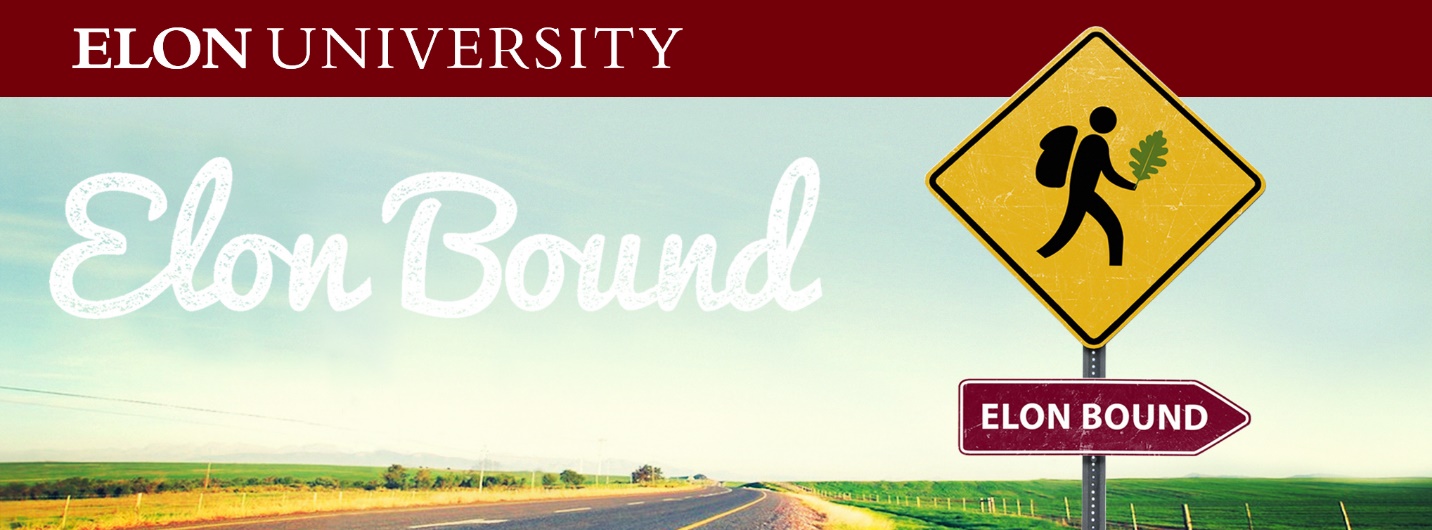 Placement TestsYour placement results will be visible in the Test Summary section of Student Planning. Log in to verify and review each placement.EnglishYour self-evaluation would have been 1 of 3 possible options. Place a check next to the appropriate placement for you:____	Enroll in English (ENG) 1100: Writing – Argument & Inquiry____	Enroll in ENG 1100 with ENG 1000: Supplemental Writing Workshop recommended____	Enroll in ENG 1100 with ENG 1000 requiredMathematicsStudents have three options to complete their First-Year Foundations Math. Students who place into Statistics (STS) 1100 are required to start with this course. Students who place into MTH 1510 or STS 2120 can choose which of the three options fits them best. Use the Academic Catalog to research the best course based on major(s) of interest and your math experience. Lastly, some students don’t take math in their first semester and that is okay.Place a check next to the appropriate placement for you:____	Statistics (STS) 1100: Intro to Statistical Reasoning____	Math (MTH) 1510: Calculus I____	STS 2120: Statistics in ApplicationWorld LanguageYour assessment will result in one of three outcomes. Place a check next to the appropriate placement for you:____	World Language Course (any language) at the 1010: Elementary I level. This means you will be required to complete two semesters of the same World Language to earn World Language proficiency.____	WLC Course at the 1015: Intensive Elementary I and II Level combined or 1020: Elementary II level. This means you will need to complete just one semester of the World Language.____	WLC placement at the 2010 level of higher. You have earned Proficiency through the placement exam. It is optional to continue with a World Language unless it is required for a major or minor.Please refer to the detailed email from the Department of World Languages and Cultures for more information related to college level course credit earned at the 1015/1020 level or higher. For additional questions, students are referred to languages@elon.edu. Studies in the Arts & SciencesThe Elon Core Curriculum includes 56 to 60 semester hours of coursework. Of these courses, 32 semester hours will be focused in the group called Studies in the Arts & Sciences. Visit the Key Online Resources for more information.Most of the courses available to you in the Studies in the Arts & Sciences will be four semester hours. However, we have an array of classes that are one or two semester hours as well. Occasionally, you will find a three-semester hour class as well. Typically, these classes will also require a one semester hour class to take at the same time.Your focus will be on making sure you meet the minimum of eight semester hours in each category; as well as completing the appropriate disciplines in each. Science/Analysis is the only category for which a student can take the same subject for all eight semester hours.For each category, you are provided a chart to list courses of interest.Major CoursesMany initial classes fit into the Elon Core Curriculum. Some will not but may be great classes for your first semester. Additionally, some majors have courses that fit within the Elon Core Curriculum so you can double-count requirements. For example, Psychology majors complete Psychology (PSY) 1000: Intro to Psychology as both a major requirement and a Society elective. By using the Academic Catalog, you will be able to review classes that are required for your major. Focus on classes at the 1000 and 2000 level initially. However, you may also look at some 3000 level classes if you had a high World Language placement result or have completed prior college level coursework towards the major.Chart out classes of interest for potential major(s). Write down the Core Curriculum category that the class counts for as well. We’ve given you multiple charts since you may be looking at multiple majors of interest.ExpressionExpressionExpressionCourse Prefix and NumberCourse TitleNumber of Semester HoursCivilizationCivilizationCivilizationCourse Prefix and NumberCourse TitleNumber of Semester HoursSocietySocietySocietyCourse Prefix and NumberCourse TitleNumber of Semester HoursScience/AnalysisScience/AnalysisScience/AnalysisCourse Prefix and NumberCourse TitleNumber of Semester HoursMajor: _________________________________Major: _________________________________Major: _________________________________Major: _________________________________Course Prefix and NumberCourse TitleNumber of Semester HoursCore Curriculum Category Major: _________________________________Major: _________________________________Major: _________________________________Major: _________________________________Course Prefix and NumberCourse TitleNumber of Semester HoursCore Curriculum Category Major: _________________________________Major: _________________________________Major: _________________________________Major: _________________________________Course Prefix and NumberCourse TitleNumber of Semester HoursCore Curriculum Category 